«24» ноября 2016  годаПресс-релиз«Прокурор ориентировал суд отказ в восстановлении на службе полицейского»23 ноября 2016 года решением Сургутского районного суда Ниязгулову Р.М. отказано в исковом заявлении о восстановлении на работе, в связи с совершение проступка, порочащего честь и достоинство сотрудника полиции.В ходе судебного заседания было установлено, что истец проходил службу с 2001 года в ФГКУ УВО УМВД России по ХМАО-Югре в должности прапорщика.В сентябре текущего года Ниязгулову Р.М. был предоставлен очередной отпуск, без выезда за пределы г. Лянтор Сургутского района, о чем имеется отметка в отпускном удовлетворении.Кроме того, истец ознакомлен со всеми организационно-распорядительными документами органов полиции, регламентирующие поведение сотрудников полиции.Вместе с тем, сотрудниками ОГИБДД по г. Октябрьску Оренбургской области автомобиль под управлением  Ниязгулова Р.М. был остановлен, в ходе чего, выявлен факт нахождения истца в состоянии алкогольного опьянения. От всех подписей в протоколах истец отказался. Постановлением мирового судьи дело в отношении Ниязгулова Р.М. по ст. 12.8 прекращено в виду отсутствия состава правонарушения в виду наличия существенных противоречий в доказательствах.Приказом от 13.09.2016 № 244-л/с истец уволен из органов полиции по отрицательным основаниям в период нахождения в отпуске по п. 9 ч. 3 ст. 82 Федерального закона № 342-ФЗ, который предусматривает специальные нормы порядка увольнения в отношении сотрудников, совершивших проступок, порочащий честь сотрудника внутренних дел. Прокурор, участвующий в деле, ориентировал суд на отказ в удовлетворении иска, поскольку п. 12 ст. 89 Федерального закона № 342-ФЗ предусматривает возможность увольнения в период нахождения в отпуске, более того, состояние опьянение подтверждено свидетельскими показаниями понятых, специальным сообщением органа внутренних дел, несмотря на прекращение административного производства в отношении истца.Судом вынесено решение в соответствии с заключением прокурора.       Прокурор района 								А.В. ГоробченкоН.Б. Борникова, тел.21-99-87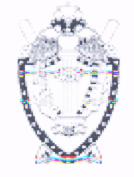 ПРОКУРАТУРА СУРГУТСКОГО РАЙОНАХанты-Мансийского автономного округа - Югры